ДЛЯ ЗАМЕТОК____________________________________________________________________________________________________________________________________________________________________________________________________________________________________________________________________________________________________________________________________________________________________________________________________________________________________________________________________________________________________________________________________________________________________________________________________________________________________________________________________________________________________________________________________________________________________________________________________________________________________________________________________________________________________________________________________________________________________________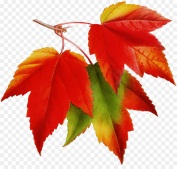 МАДОУ «Нижнетавдинский детский сад «Колосок»ПРОГРАММАМетодического объединения воспитателей и узких специалистовМАДОУ «Нижнетавдинский детский сад «Колосок» 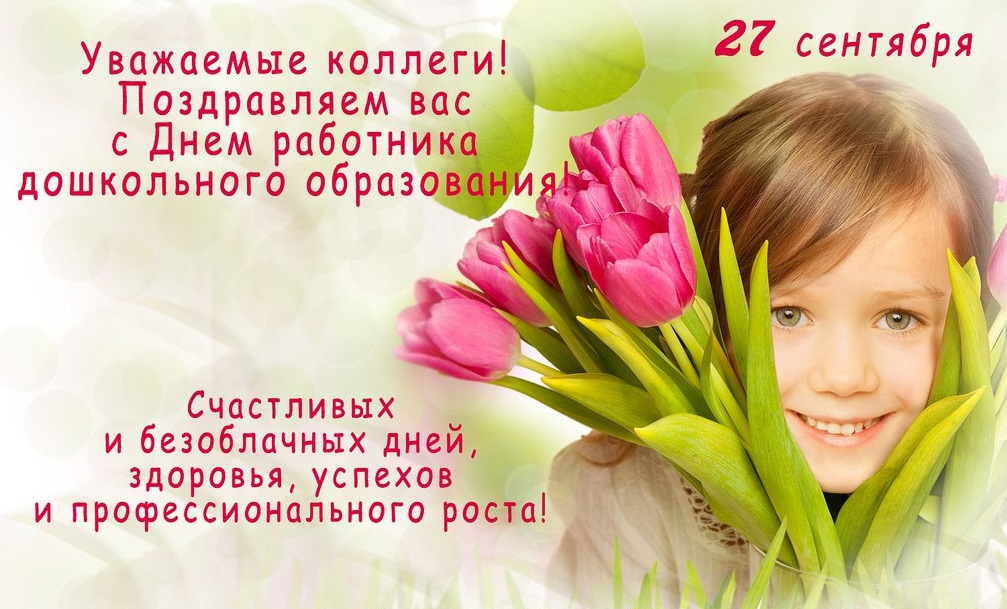 ТЕМА:«Развитие умственных способностей детей дошкольного возраста посредством формирования элементарных логико- математических представлений»МЕСТО ПРОВЕДЕНИЯ:МАДОУ «Нижнетавдинский детский сад «Колосок» корпус №4ДАТА: 24 сентября 2020 г.1.  12.50 – 13.05 - Регистрация участников мероприятия 2. Организация выставки авторских дидактических игр и методических пособий (включая методическую литературу) по математике «Страна математиков», все воспитатели МАДОУ «Нижнетавдинский детский сад «Колосок»  3. 13.05 – 13.10 – Открытие заседания методического объединения. Приветственное слово - руководители МО, директор МАДОУ «Нижнетавдинский детский сад «Колосок»4. 13.10 – 13.25- презентационная прогулка - практикум по современным подходам в обучении дошкольников ФЭМП «Мягкие навыки дошкольников», старший воспитатель МАДОУ «Нижнетавдинский детский сад «Колосок», корпус № 4, Воронина Наталья Геннадьевна 5. 13.25 – 13.40 – методический навигатор современных программ и технологий в области ФЭМП «Навигатор образования», старший воспитатель МАДОУ «Нижнетавдинский детский сад «Колосок», корпус № 3, Колодезных Людмила Николаевна 6. 13.40– 14.00 – показ фрагмента НОД по ФЭМП  «От методики - к практике», руководитель МО МАДОУ «Нижнетавдинский детский сад «Колосок», корпус № , Люлина Файруза Сунгатовна Выполнение решения МО от 13.03.2019 г.1.14.00- 14.15  «Дидактическая игра»Форма представления: практическое проведение с атрибутамиОтветственные: воспитатели групп раннего возраста, 1 мл.группы, узкие специалисты2. 14.15- 14.30  «Подвижная игра»Форма представления: практическое проведение с атрибутамиОтветственные: воспитатели 2й младшей группы, средней группы3. 14.30- 14.45  «Народная игра»Форма представления: практическое проведение с атрибутамиОтветственные: воспитатели старшей, подготовительной группы7.14.45- 15.00 - Подведение итогов МО. Принятие решения. Разное.Хорошего дня !!!!!!!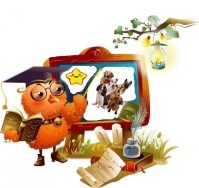 